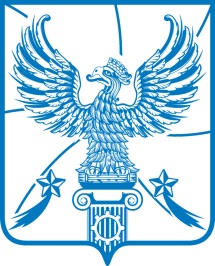 АДМИНИСТРАЦИЯМУНИЦИПАЛЬНОГО ОБРАЗОВАНИЯГОРОДСКОЙ ОКРУГ ЛЮБЕРЦЫ
МОСКОВСКОЙ ОБЛАСТИПОСТАНОВЛЕНИЕ10.11.2023 г.                                                                                                         № 5222 - ПАг. ЛюберцыОб утверждении карты планируемого размещения объектов местного значения городского округа Люберцы Московской областиВ соответствии с Градостроительным кодексом Российской Федерации, Федеральным законом от 29.12.2004 № 191-ФЗ «О введении в действие Градостроительного кодекса Российской Федерации», Федеральным законом от 06.10.2003 № 131-ФЗ «Об общих принципах организации местного самоуправления в Российской Федерации», Постановлением Правительства Московской области от 07.04.2022 № 332/11 (в ред.30.12.2022 № 1497/48) «Об особенностях градостроительной деятельности в Московской области в 2022   и   2023   годах»,     Законом     Московской     области      от      07.03.2007№  36/2007-ОЗ «О Генеральном плане развития Московской области», Распоряжением Комитета по архитектуре и градостроительству Московской области от 21.04.2022 № 27РВ-171 «Об утверждении Порядка утверждения карты планируемого размещения объектов местного значения городского округа Московской области», Уставом городского округа Люберцы Московской области, Решением Совета депутатов городского округа Люберцы от 02.10.2019 № 318/39 (в ред. от 16.06.2023 № 79/12) «Об утверждении Генерального плана городского округа Люберцы Московской области»,  Решением Градостроительного совета Московской области от 31.10.2023 № 44, на основании обращения Комитета по архитектуре и градостроительству Московской области от 31.10.2023 № 29Исх-17381/06-02, постановляю:Утвердить карту планируемого размещения объектов местного значения городского округа Люберцы Московской области (прилагается).2. Опубликовать настоящее Постановление в средствах массовой информации и разместить на официальном сайте администрации в сети «Интернет». 3. Контроль за исполнением настоящего Постановления возложить на заместителя Главы администрации Малышева Э.В.Глава городского округа                              	                                           В.М. Волков